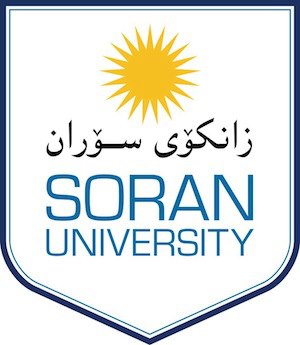 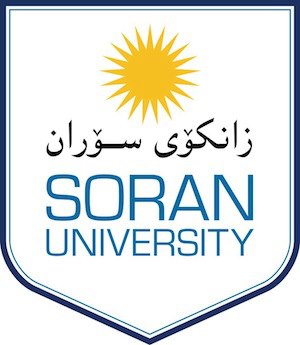 بؤ بةرِيَز / رِاطرى فاكةلَتى زانست و ئةندازيارى ب/ ثيَداني نازناوي زانستيسلاَووريَز...هاوثيَض داواكاري بةريَز(  ) كة هةلَطري بروانامةي ماستةرة لةسةر ميلاكي فاكةلتيةكةمان بؤتان بةرزدةكةينةوة كة تيايدا داواي ثيَداني نازناوي زانستي دةكات دواي بةشداري كردني لة خولي رِيَطاكاني وانة وتنةوة .هاوثيض:داواكاري ناوبرا.لةطةلَ رِيَزماندا.ويَنةيةك بؤ//بةشى كؤمثيوتةر